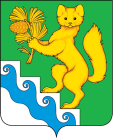 АДМИНИСТРАЦИЯ  БОГУЧАНСКОГО РАЙОНАПОСТАНОВЛЕНИЕ18.01.2024                                с. Богучаны                                   №    41-пОб утверждении перечня ключевых показателей эффективности функционирования системы внутреннего обеспечения соответствия требованиям антимонопольного законодательства деятельности в администрации Богучанского района на 2024 год       В соответствии с Указом Президента Российской Федерации от 21.12.2017 № 618 «Об основных направлениях государственной политики по развитию конкуренции», распоряжением Правительства Российской Федерации от 18.10.2018 № 2258-р «Об утверждении методических рекомендаций по созданию и организации федеральными органами исполнительной власти системы внутреннего обеспечения соответствия требованиям антимонопольного законодательства», приказом Федеральной антимонопольной службы от 27.12.2022 № 1034/22 «Об утверждении методики расчета ключевых показателей эффективности функционирования в федеральном органе исполнительной власти антимонопольного комплаенса», руководствуясь статьями 7, 43, 47  Устава  Богучанского   района   Красноярского   края, ПОСТАНОВЛЯЮ:Утвердить перечень ключевых показателей эффективности функционирования системы внутреннего обеспечения соответствия требованиям антимонопольного законодательства деятельности администрации Богучанского района на 2024 год, согласно Приложению. Признать утратившим силу постановление администрации Богучанского района от 22 декабря 2023 года № 1386-п «Об утверждении перечня ключевых показателей эффективности функционирования системы внутреннего обеспечения соответствия требованиям антимонопольного законодательства деятельности в администрации Богучанского района».Контроль за исполнением  настоящего  постановления возложить на заместителя    Главы    Богучанского  района  по     экономике      и     планированию  А.С. Арсеньеву4. Постановление вступает в силу со дня подписания, и подлежит размещению на официальном сайте муниципального образования «Богучанский район».И.о. Главы Богучанского района                               	В.М. Любим                                                                                  Приложение  к                                                                                 постановлению администрации                                                                                  Богучанского района                                                                                   от   18.01.2024  №  41-п  Перечень ключевых показателей эффективности функционирования системы внутреннего обеспечения соответствия требованиям антимонопольного законодательства деятельности в администрации Богучанского района на 2024 год1. Общие положенияПеречень ключевых показателей эффективности функционирования антимонопольного комплаенса администрации Богучанского района и методика их расчета (далее - перечень КПЭ с методикой) разработаны с учетом приказа ФАС России от 27 декабря  2022 года № 1034/22 «Об утверждении методики расчета ключевых показателей эффективности функционирования в федеральном органе исполнительной власти антимонопольного комплаенса», определяют порядок расчета ключевых показателей эффективности функционирования системы антимонопольного комплаенса администрации Богучанского района (далее - администрация).В целях оценки эффективности функционирования системы антимонопольного комплаенса администрации рассчитываются ключевые показатели эффективности антимонопольного комплаенса (далее - КПЭ).2. Методика расчета КПЭ для администрации в целом 		2.1. КПЭ для администрации в целом являются: 	а) коэффициент снижения количества нарушений антимонопольного законодательства со стороны администрации за последние три года; 	б) коэффициент эффективности выявления рисков нарушения антимонопольного законодательства в проектах нормативных правовых актов администрации; 	в) коэффициент эффективности выявления нарушений антимонопольного законодательства в нормативных правовых актах администрации.		2.2. Коэффициент снижения количества нарушений антимонопольного законодательства со стороны администрации за последние три года рассчитывается по формуле:КСН=КНП/Кноп, где 	 КСН - коэффициент снижения количества нарушений антимонопольного законодательства со стороны администрации; 	КНП - количество нарушений антимонопольного законодательства со стороны администрации, допущенных в отчетном периоде три года ранее;	 КНоп - количество нарушений антимонопольного законодательства со стороны администрации в отчетном периоде, за который рассчитывается ключевой показатель. 	Для целей расчета под отчетным периодом понимается календарный год. 	В случае, если нарушений не допускалось, для целей расчета в соответствующем числителе или знаменателе вместо значения показателя «0» следует использовать значение показателя «0,1». 	При расчете показателя снижения количества нарушений антимонопольного законодательства со стороны администрации под нарушением антимонопольного законодательства со стороны администрации понимаются:	 - решения по делу о нарушении антимонопольного законодательства, принятые антимонопольным органом в отношении администрации;	- выданные антимонопольным органом администрации предупреждения о прекращении действий (бездействия), об отмене или изменении актов, которые содержат признаки нарушения антимонопольного законодательства, либо об устранении причин и условий, способствовавших возникновению такого нарушения, и о принятии мер по устранению последствий такого нарушения; 	- направленные антимонопольным органом администрации предостережения о недопустимости совершения действий, которые могут привести к нарушению антимонопольного законодательства. 	2.3. Коэффициент эффективности выявления рисков нарушения антимонопольного законодательства в проектах нормативных правовых актов администрации рассчитывается по формуле:Кэпнпа= Кпнпа/Кноп, где	Кэпнпа - коэффициент эффективности выявления рисков нарушения антимонопольного законодательства в проектах нормативных правовых актов администрации; 	Кпнпа - количество проектов нормативных правовых актов администрации, в которых данным органом выявлены риски нарушения антимонопольного законодательства (в отчетном периоде); 	Кноп-количество проектов нормативных правовых актов администрации, в отношении которых антимонопольным органом выданы предостережения о наличии признаков нарушения антимонопольного законодательства (в отчетном периоде). 	 В случае, если за отчетный период в проектах актов администрации риски нарушения антимонопольного законодательства не выявлялись, для целей расчета применительно к данному периоду в соответствующем числителе или знаменателе вместо значения показателя «0» следует использовать значение показателя «0,1». 2.4. Коэффициент эффективности выявления нарушений антимонопольного законодательства в нормативных правовых актах администрации рассчитывается по формуле: Кэнпа=Кнпа/Кноп, где	Кэнпа - коэффициент эффективности выявления нарушении антимонопольного законодательства в нормативных правовых актах администрации; 	Кнпа - количество нормативных правовых актов администрации, в которых данным органом выявлены риски нарушения антимонопольного законодательства (в отчетном периоде); 	КНоп - количество нормативных правовых актов администрации, в которых антимонопольным органом выявлены нарушения антимонопольного законодательства (в отчетном периоде), 	 В случае, если за отчетный период нормативные правовые акты, нарушающие антимонопольное законодательство, администрацией не выявлялись, для целей расчета применительно к данному периоду в соответствующем числителе или знаменателе вместо значения показателя «0» следует использовать значение показателя «0,1».3.  Методика расчета КПЗ для уполномоченного подразделения(должностного лица) 	3.1. Для уполномоченного подразделения (должностного лица) рассчитывается КПЗ - доля сотрудников администрации, в отношении которых были проведены обучающие мероприятия по антимонопольному законодательству и антимонопольному комплаенсу. 3.2. Доля сотрудников администрации, с которыми были проведены обучающие мероприятия по антимонопольному законодательству и антимонопольному комплаенсу, рассчитывается по формуле: ДСо=КСо/КСобщ, где ДСо - доля сотрудников администрации, с которыми были проведены обучающие мероприятия по антимонопольному законодательству и антимонопольному комплаенсу; КСо - количество сотрудников администрации, чьи трудовые (должностные) обязанности предусматривают выполнение функций, связанных с рисками нарушения антимонопольного законодательства, с которыми были проведены обучающие мероприятия по антимонопольному законодательству и антимонопольному комплаенсу; КСобщ - общее количество сотрудников администрации, чьи трудовые (должностные) обязанности предусматривают выполнение функций, связанных с рисками нарушения антимонопольного законодательства. 4. Оценка значений КПЗ для администрации и КПЗ для уполномоченного подразделения (должностного лица)4.1. Оценка значений КПЗ «коэффициент снижения количества нарушений антимонопольного законодательства со стороны администрации за последние три года». Ключевой показатель «коэффициент снижения количества нарушений антимонопольного законодательства со стороны администрации за последние три года» определяется в рамках анализа выявленных нарушений антимонопольного законодательства в деятельности администрации за предыдущие три года (наличие предостережений, предупреждении, штрафов, жалоб, возбужденных дел). Ежегодная оценка значения КПЗ «показатель снижения количества нарушений антимонопольного законодательства со стороны администрации за последние три года» призвана обеспечить понимание эффективности функционирования антимонопольного комплаенса в администрации и служит одним из ключевых факторов для определения областей деятельности, содержащих высокие комплаенс-риски. Целевое значение коэффициента определяется администрацией самостоятельно. При этом следует учитывать, что в случае, если количество нарушений в отчетном периоде по сравнению с аналогичным периодом три года ранее снизилось, ключевой показатель «коэффициент снижения количества нарушений антимонопольного законодательства со стороны администрации за последние три года» должен превышать значение «1». Показатель снижения количества нарушений антимонопольного законодательства со стороны администрации за последние три года должен учитываться при составлении карты рисков и «дорожной карты» по устранению выявленных рисков. 4.2. Оценка значений КПЗ «коэффициент эффективности выявления рисков нарушения антимонопольного законодательства в проектах нормативных правовых актов администрации» и «коэффициент эффективности выявления нарушений антимонопольного законодательства в нормативных правовых  актах администрации».  При эффективном проведении мероприятий по анализу нормативных правовых актов администрации и их проектов на предмет выявления заложенных в них рисков нарушения антимонопольного законодательства (то есть при высоком значении числителя) должно наблюдаться уменьшение нормативных правовых актов администрации, в отношении которых выявлены нарушения антимонопольного законодательства (то есть низкое значение знаменателя). Таким образом, значение КПЭ будет тем выше, чем эффективней данные мероприятия антимонопольного комплаенса будут осуществляться уполномоченным подразделением (должностным лицом). И наоборот, при невысоком значении долей нормативных правовых актов и их проектов (числитель) наряду с высоким количеством выявленных антимонопольным органом нарушений антимонопольного законодательства в таких актах (знаменатель) низкие значения КПЭ будут свидетельствовать о низкой эффективности данных мероприятий. Целевое значение коэффициента определяется администрацией самостоятельно. При этом следует учитывать, что в случае, если количество проектов актов администрации, содержащих риски нарушения антимонопольного законодательства, или актов администрации, нарушающих законодательство, выявленное данным органом, превышает соответствующее количество, выявленное антимонопольным органом, ключевой показатель «коэффициент эффективности выявления рисков нарушения антимонопольного законодательства проектами нормативных правовых актов администрации» или «коэффициент эффективности выявления нарушений антимонопольного законодательства нормативными правовыми актами администрации» должен превышать значение «1». 4.3. Оценка значения КПЭ «сотрудников администрации, с которыми были проведены обучающие мероприятия по антимонопольному законодательству и антимонопольному комплаенсу». Консультирование и обучение служащих администрации по вопросам, связанным с соблюдением антимонопольного законодательства и антимонопольным комплаенсом, отнесено к компетенции уполномоченного подразделения (должностного лица) и направлено на профилактику нарушений требований антимонопольного законодательства в деятельности администрации. Расчет данного показателя предусматривает определение сотрудников администрации, чьи трудовые (должностные) обязанности предусматривают выполнение функций, связанных с рисками нарушения антимонопольного законодательства, и определение из их числа  количества сотрудников, с которыми были проведены обучающие мероприятия по антимонопольному законодательству и антимонопольному комплаенсу. Высокое значение количества сотрудников, с которыми были проведены обучающие мероприятия по антимонопольному законодательству и антимонопольному комплаенсу (числитель), обеспечивает высокое значение КПЭ. 	Целевое значение коэффициента определяется администрацией  самостоятельно.  При этом следует учитывать, что в случае, если общее количество служащих, чьи трудовые (должностные) обязанности предусматривают выполнение функций, связанных с рисками нарушения антимонопольного законодательства, и количество служащих, чьи трудовые (должностные) обязанности предусматривают выполнение функций, связанных с рисками нарушения антимонопольного законодательства, которые прошли обучающие мероприятия по соблюдению антимонопольного законодательства, значение ключевого показателя «доля сотрудников администрации, в отношении которых были проведены обучающие мероприятия по антимонопольному законодательству и антимонопольному комплаенсу» будет составлять «1».